Srijeda 							  13.5.2020.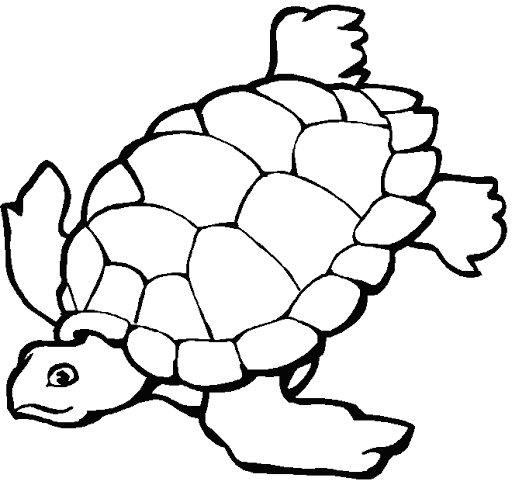 HRVATSKI JEZIK KNJIŽEVNI GOVOR I ZAVIČAJNI JEZIK – obradaKako se zove narječje kojim mi pričamo? Znaš li kako se zovu ostala? Ako nisi siguran/sigurna, danas ćeš naučiti. Otvori udžbenik na 256.strani. Pročitaj teksu „U čemu je ljepota hrvatskoga jezika“. Nakon toga riješi sve zadatke do 10. (uključujući i njega). Zadatke koji se ne rješavaju, dobro prouči.Odigraj igru i nauči neke nove riječi: https://wordwall.net/hr/resource/434161/hrvatski-jezik/knji%c5%beevni-jezik-i-zavi%c4%8dajni-govorNa kraju prepiši plan ploče. Školski rad  	13.5.2020.KNJIŽEVNI JEZIK I ZAVIČAJNI GOVORkajkavsko narječje		štokavsko narječje		čakavsko narječje       KAJ?                                     ŠTO?                                      ĆA?PRILAGOĐENI PROGRAM – MARIN – pročitaj u svom udžbeniku nastavnu jedinicu o narječjima, riješi zadatke, prepiši plan ploče. MATEMATIKAPISANO DIJELJENJE (34 453:28) – vježbanje i ponavljanjeNadam se da ova nastavna jedinica nije bila tako teška i da si usvojio/usvojila.  Danas ponavljamo. Riješi radnu bilježnicu na 113. i 114. strani.PRILAGOĐENI PROGRAM – MARIN – prepiši zadatke u bilježnicu i riješi.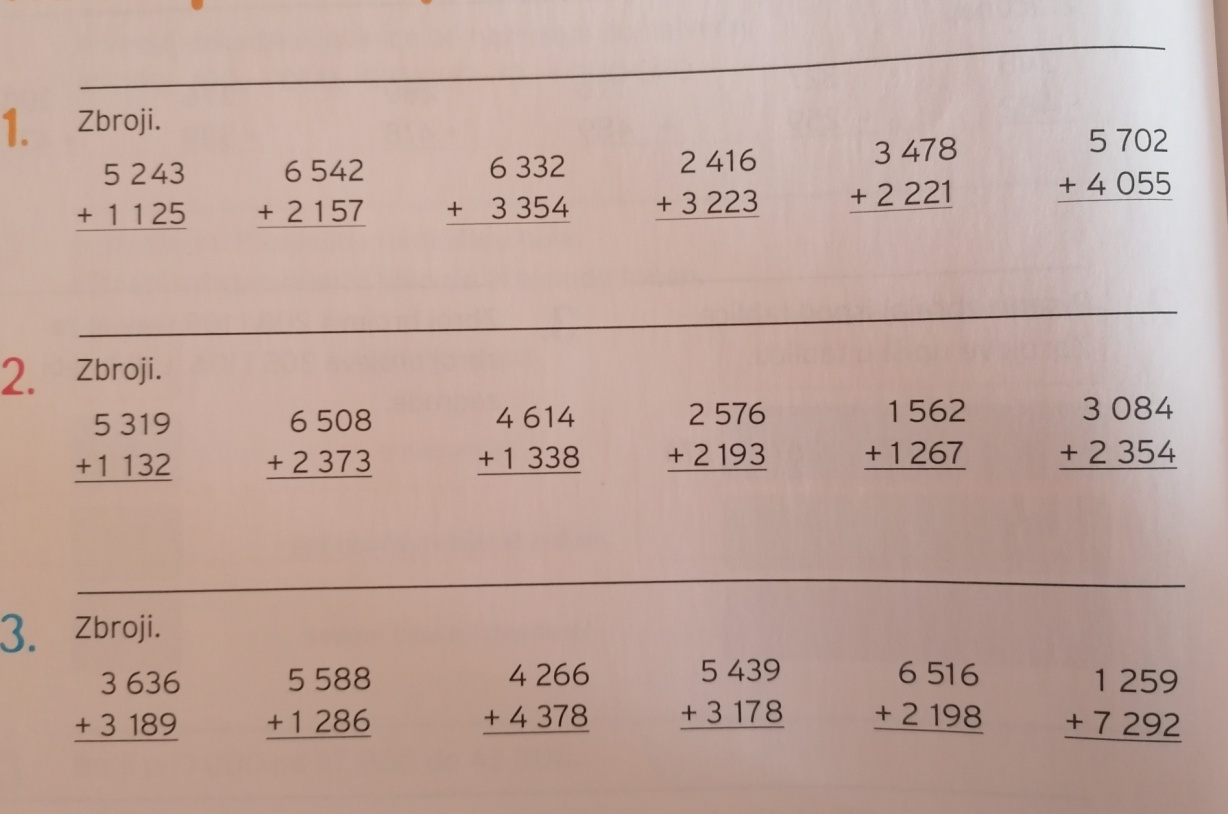 PRIRODA I DRUŠTVOPosebnosti Republike Hrvatske – ponavljanjeDanas ćeš ponoviti zadnju lekciju. Nadam se da si upamtio/upamtila većinu nacionalnih parkova i parkova prirode. OBAVEZNO ponovi gdje se nalaze na karti RH. Riješi radnu na 75.strani.Nakon toga ponovi uz kvizove: https://wordwall.net/hr/resource/1966147/prirodne-posebnosti-republike-hrvatskehttps://wordwall.net/hr/resource/522399/priroda-i-dru%c5%a1tvo/kviz-prirodne-posebnostiPRILAGOĐENI PROGRAM – MARIN – pronađi na karti HR sve nacionalne parkove i parkove prirode. Ponovi uz kvizove. LIKOVNA KULTURAČovjek – žicaDanas će ti trebati žica koja se da oblikovati pa zamoli nekog od ukućana da ti je pomogne pronaći. Sigurna sam da postoji negde u garaži ili nekom skladištu s alatom koje imaš kod kuće.Znaš li čime možemo rezati žicu? Kliještima.Tvoj je današnji zadatak da pomoću žice oblikuješ čovjeka. Naravno, u manjem obliku.Pripazi na omjer veličina, što je veće, a što manje? Glava ti ne može nikako biti veća od tijela i sl. Iako se sada sigurno pitaš kako ćeš ti to napraviti, vjeruj mi, nije teško.Ovaj zadatak je za ocjenu, rok za predaju je srijeda, 20.5.Pogledaj mog malog čovječuljka kojeg sam ja napravila!  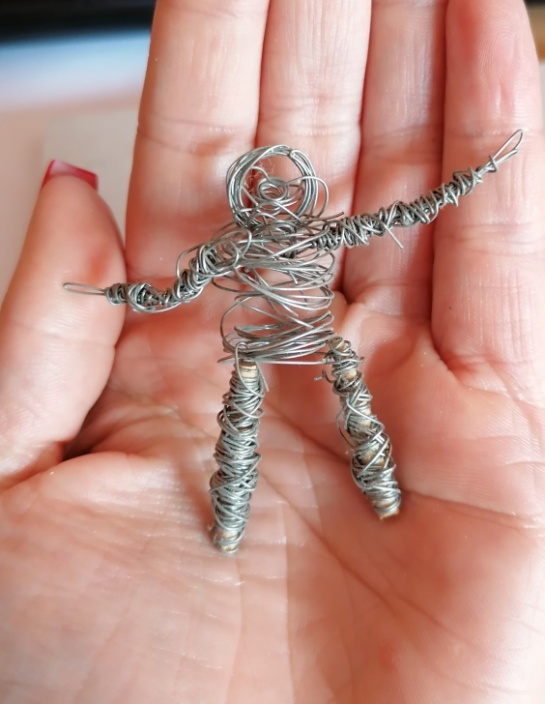 A evo i još nekih primjera: 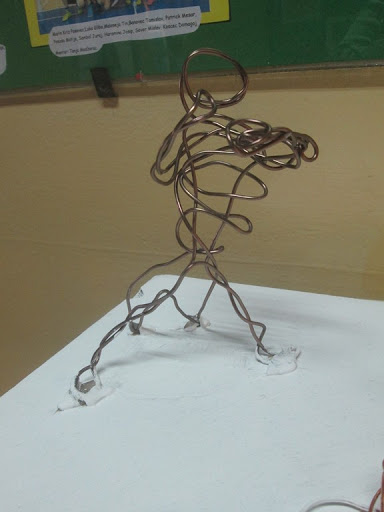 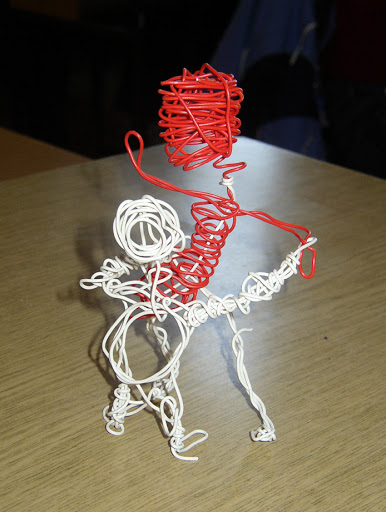 SAT RAZREDNIKADa smo u školi, današnji sat razrednika proveli bi vani uređujući naše školsko dvorište. No budući da to ne možemo, pomozi svojim ukućanima u uređenju svog dvorišta. Posadi cvijeće, pokosi travu.... provedi dan na svježem zraku!  